Δευτέρα 11 Μαΐου 2020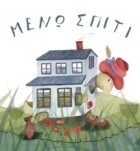 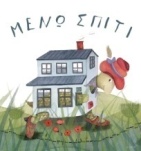 Αγαπημένοι μου μαθητές σήμερα θα προχωρήσουμε στη φωνούλα Αυ - αυ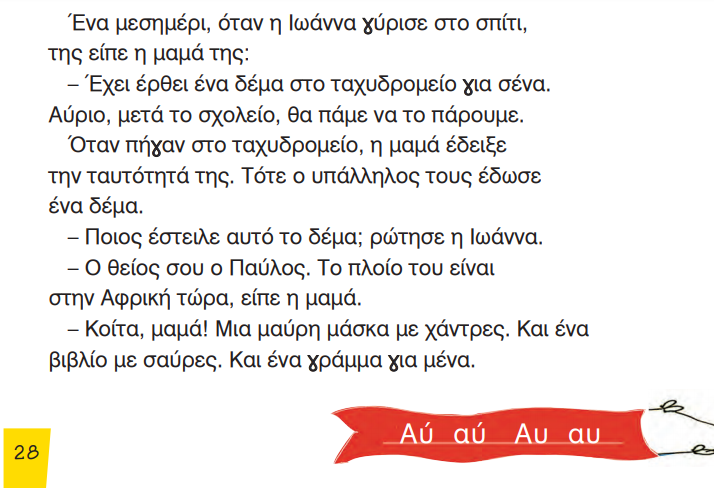 1. Διαβάζω το μάθημα τουλάχιστον 3 φορές.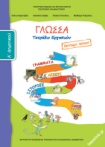 2.  Στο Τετράδιο Εργασιών κάνω την εργασία 1 στη σελίδα 28. 3.  Στο Κόκκινο τετράδιο γράφω:Αυ           Αυ              Αυ             Αυ           Αυ              Αυ              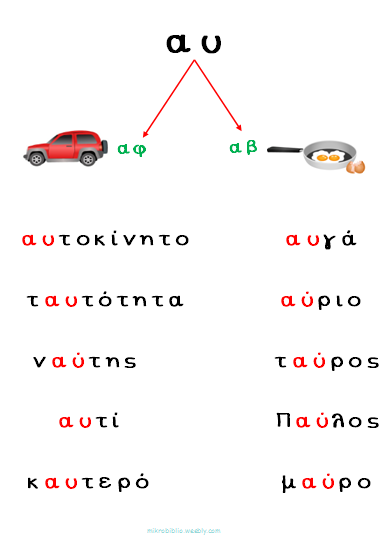 αυ           αυ               αυ               αυ           αυ              αυ              αύριο                αύριο                   αύριοαυγό	                 αυγό                    αυγόαυτί                    αυτί                     αυτίναύτης               ναύτης                ναύτης....και τα μαθαίνω καλά. 4. Για επιπλέον εξάσκηση γράφω  στο Πορτοκαλί τετράδιο λέξεις με αυ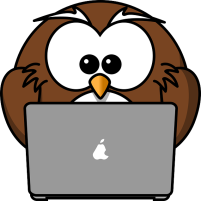 5. Όσοι επιθυμούν κι έχουν δυνατότητα εκτύπωσης: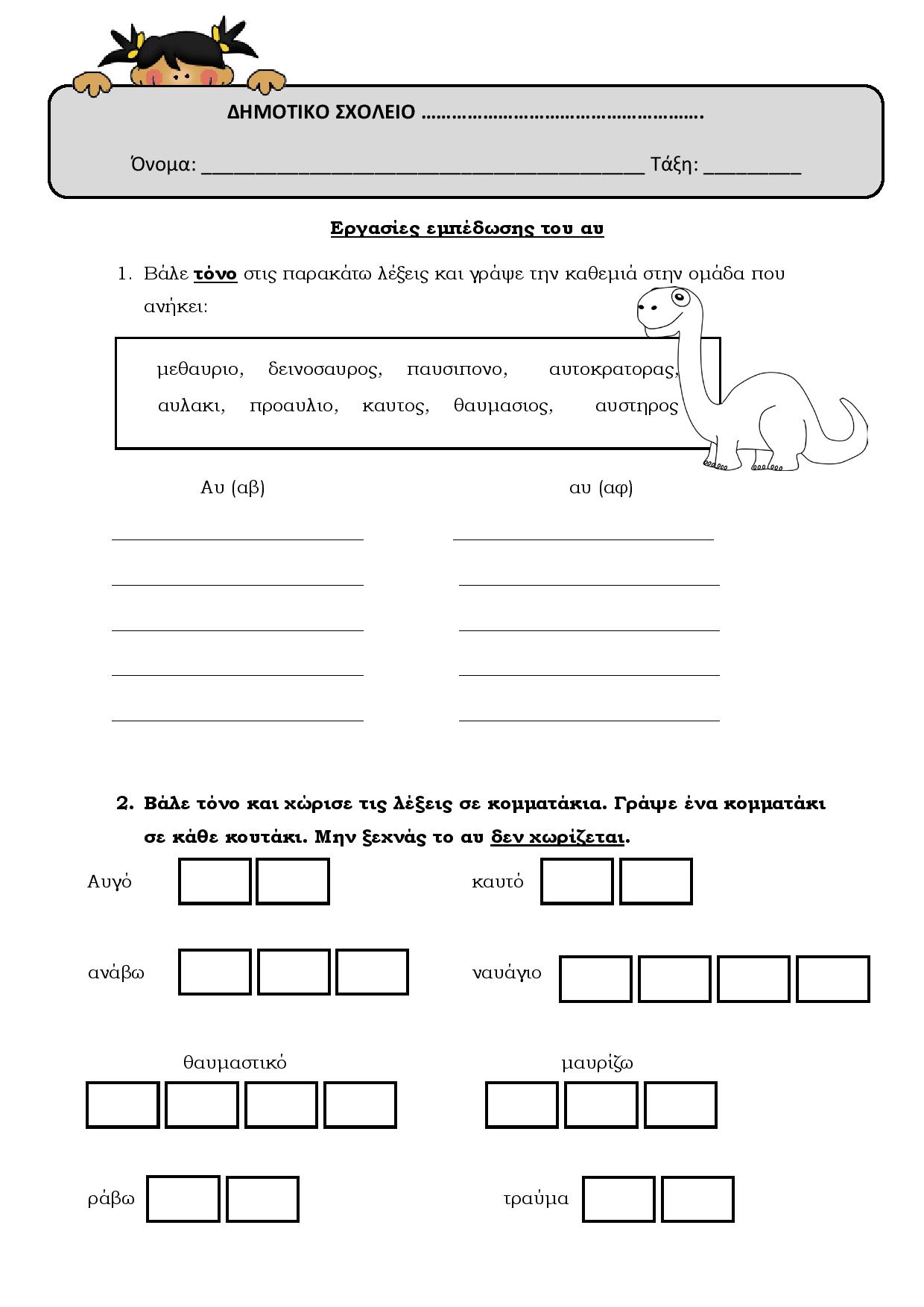 	Καλή συνέχεια!	Πηγή: https://prwtokoudouni.weebly.com/